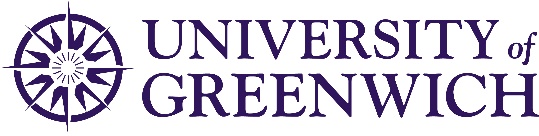 Information on Postgraduate Research Scholarship – Ref: 3E 2020-14 Person Specification of Essential (E) or Desirable (D) requirements:Person Specification of Essential (E) or Desirable (D) requirements:Criteria: Essential or DesirableE or DEducation and Training:Education and Training:1st Class or 2nd class, First Division (Upper Second Class) Honours Degree or a taught Master’s degree with a minimum average of 60% in all areas of assessment (UK or UK equivalent) in a relevant area to the proposed research projectEFor those whose first language is not English and/or if from a country where English is not the majority spoken language (as recognised by the UKBA), a language proficiency score of at least IELTS 6.5 (in all elements of the test) or an equivalent UK VISA and Immigration secure English Language Test is required, unless the degree above was taught in English and obtained in a majority English speaking country, e.g. UK, USA, Australia, New Zealand, etc, as recognised by the UKBA.EExperience & Skills:Experience & Skills:Previous experience of undertaking research (e.g. undergraduate or taught masters dissertation)EExperience of living and working in sub-Saharan Africa or self-organised field work in Africa DSpeak and understand Kiswahili or other East African languageDFirst author in a research article published by a peer-reviewed interntational science-indexed journalDExperience of molecular genetic tools such as PCRDExperience with GIS and/or ecological modelling as a desirableDFamiliarity with East African insect or plant biodiversityDPersonal Attributes:Personal Attributes:Understands the fundamental differences between a taught degree and a research degree in terms of approach and personal discipline/motivationEAble to, under guidance, complete independent work successfullyEOther Requirements:Other Requirements:The scholarship must commence before 4 Feb 2021E